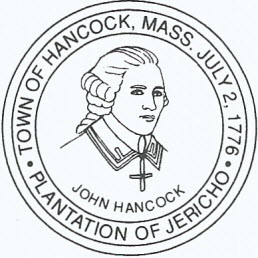 TOWN OF HANCOCK3650 HANCOCK ROAD       HANCOCK, MASSACHUSETTS 01237       413-738-5225       FAX 413-738-5310Town of Hancock Solicitation ApplicationDate/Time of Requested Solicitation _____________________Applicant (sales agent) –Name _____________________Address _____________________Cell Phone Number _____________________Email Address _____________________Vehicle Tag Number/State _____________________Vehicle Make/Model/Color _____________________Length Of Employment _____________________Company –Name _____________________Address _____________________Product Being Sold _____________________Supervisor’s Name/Title _____________________Supervisor’s Phone Number _____________________Supervisor’s Email Address _____________________ Application must be received at least 5 business prior to requestedsolicitation Solicitation allowed Monday-Friday 10am-7pm, no solicitation ofholidays and weekends Sales agent must wear company provided photo identification that isclearly visible at all times (town vendor card?) Sales agent’s vehicle must display company name and the word “sales”that is clearly visible from a distance. Company must have a criminal background check policy and provideproof that the sales agent has no sexual offense, other felonyconvictions or misdemeanor convictions for theft or drug use. Emailconfirmation to hancockmapd@gmail.com